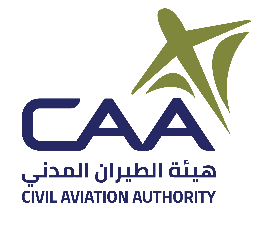 Air Navigation Safety Department (ANSD)Form 171-2 Application for Flight Inspection Service ProviderDocumentation Checklist* Application fee is non-refundable. Certification fee will be billed upon approval of application and prior to certificate issuance.Date (yyyy/mm/dd)                                        →Date (yyyy/mm/dd)                                        →Indicate if you are applying for Initial or Renewal CertificateIndicate if you are applying for Initial or Renewal CertificateIndicate if you are applying for Initial or Renewal CertificateIndicate if you are applying for Initial or Renewal CertificateInitial: Renewal: If renewal, previousexpire date (yyyy/mm/dd):If renewal, previousexpire date (yyyy/mm/dd):Checklist of Required Documentation for Initial CertificateChecklist of Required Documentation for Initial CertificateChecklist of Required Documentation for Initial CertificateChecklist of Required Documentation for Initial CertificateForm 171-2 and Form 171-3Form 171-2 and Form 171-3Form 171-2 and Form 171-3Proof of application fee payment*Proof of application fee payment*Proof of application fee payment*Letter of Request from the service provider's Chief Executive to DGCARLetter of Request from the service provider's Chief Executive to DGCARLetter of Request from the service provider's Chief Executive to DGCARApplicant's Manual of OperationsApplicant's Manual of OperationsApplicant's Manual of OperationsOther documents as may be requested by DGCAROther documents as may be requested by DGCAROther documents as may be requested by DGCARChecklist of Required Documentation for Renewal CertificateChecklist of Required Documentation for Renewal CertificateChecklist of Required Documentation for Renewal CertificateChecklist of Required Documentation for Renewal CertificateForm 171-2 and Form 171-3Form 171-2 and Form 171-3Form 171-2 and Form 171-3Letter of Request from the service provider's Chief Executive to DGCARLetter of Request from the service provider's Chief Executive to DGCARLetter of Request from the service provider's Chief Executive to DGCAROther documents as may be requested by DGCAROther documents as may be requested by DGCAROther documents as may be requested by DGCARApplicant Remarks and/or QuestionsApplicant Remarks and/or QuestionsApplicant Remarks and/or QuestionsApplicant Remarks and/or Questions